Blazer 10mm AutoFull-power practice begins here. New Blazer® Brass 10mm Auto pushes its 180-grain FMJ bullet fast for accurate, realistic training. The loads use reliable brass cases and non-corrosive, non-mercuric CCI® primers for clean, reliable ignition and consistent ballistics.Features & BenefitsNew 10mm Auto optionReloadable brass casesReliable cycling FMJ bullet provides consistent accuracy for the rangeCCI primerPart No.	Description	UPC	MSRP 5221	Blazer Brass 10mm Auto 180-grain FMJ, 50-count	6-04544-65627-5	$22.99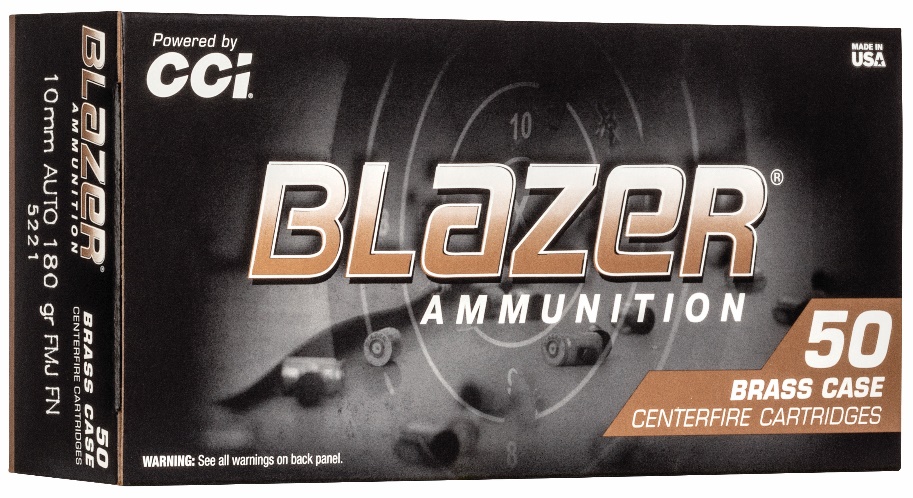 